Energy Basics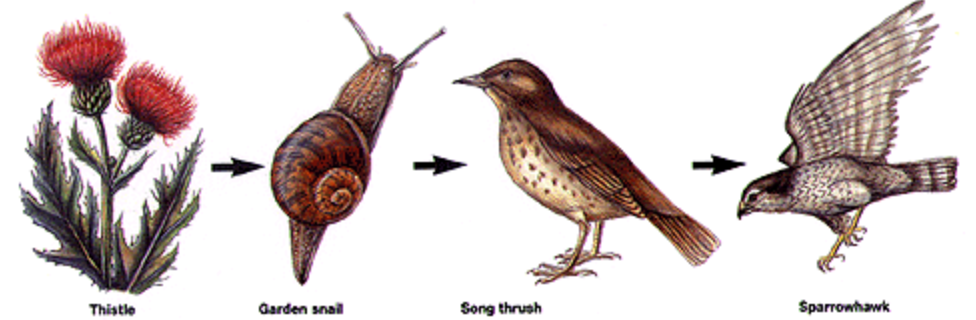 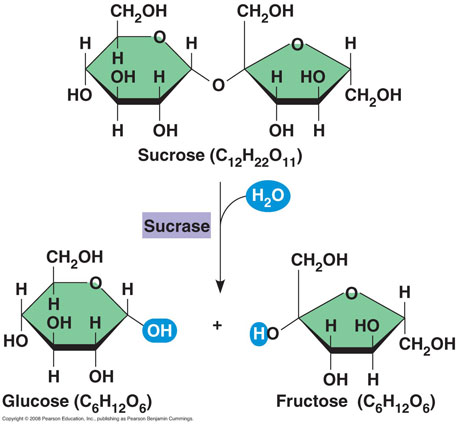 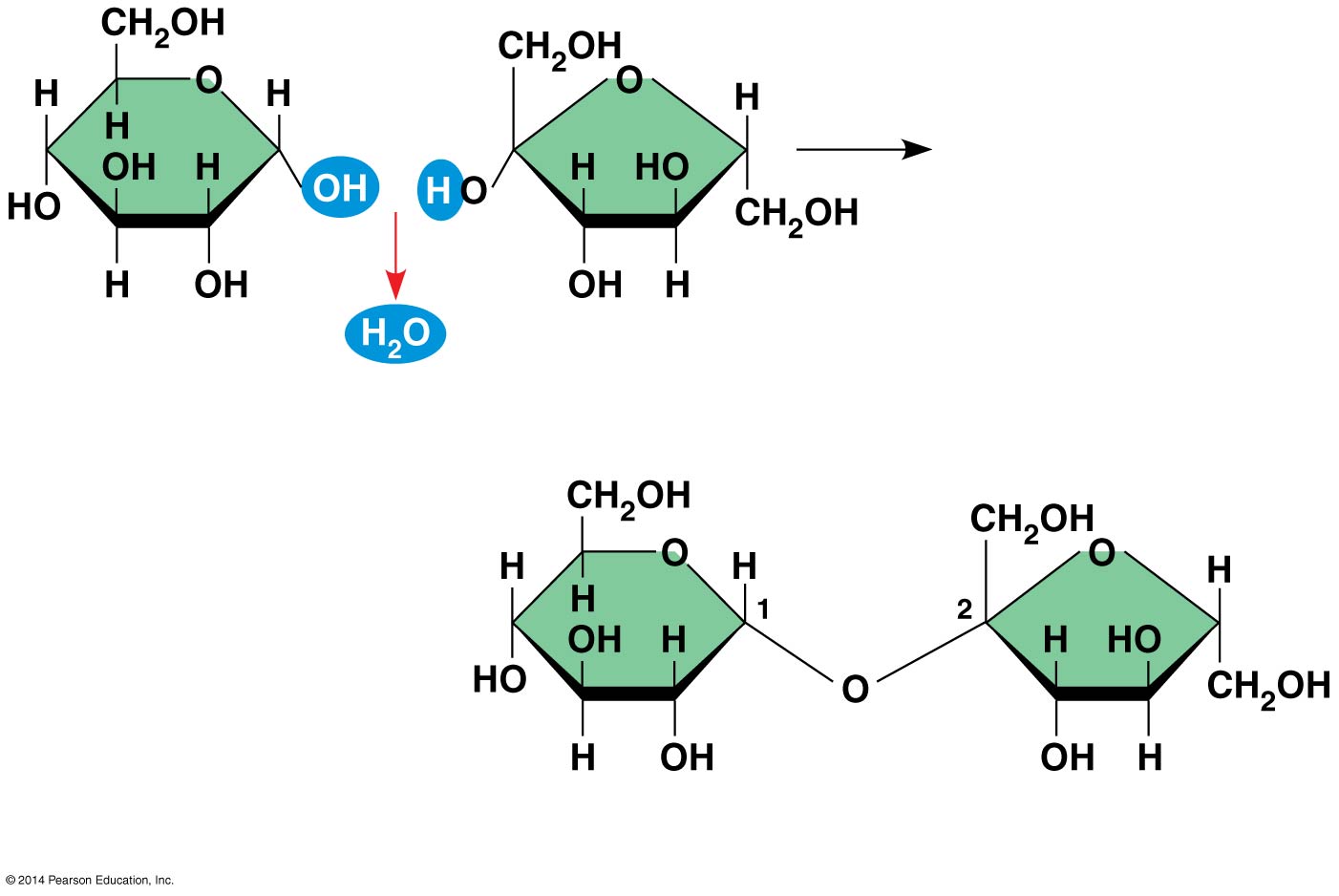   Figure 1			   Figure 2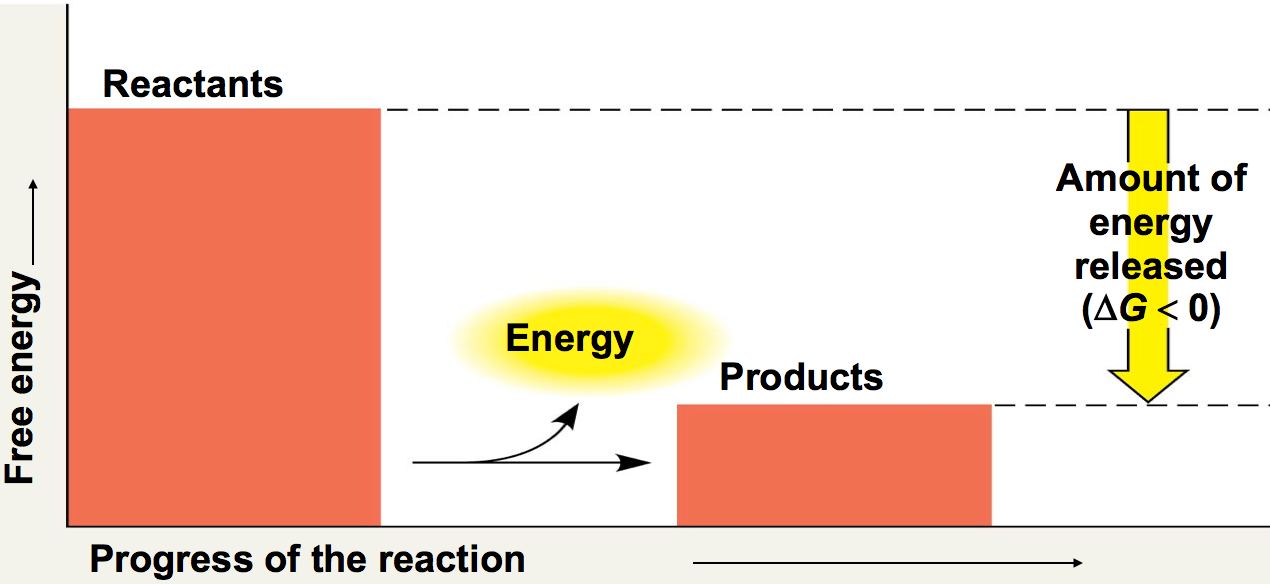 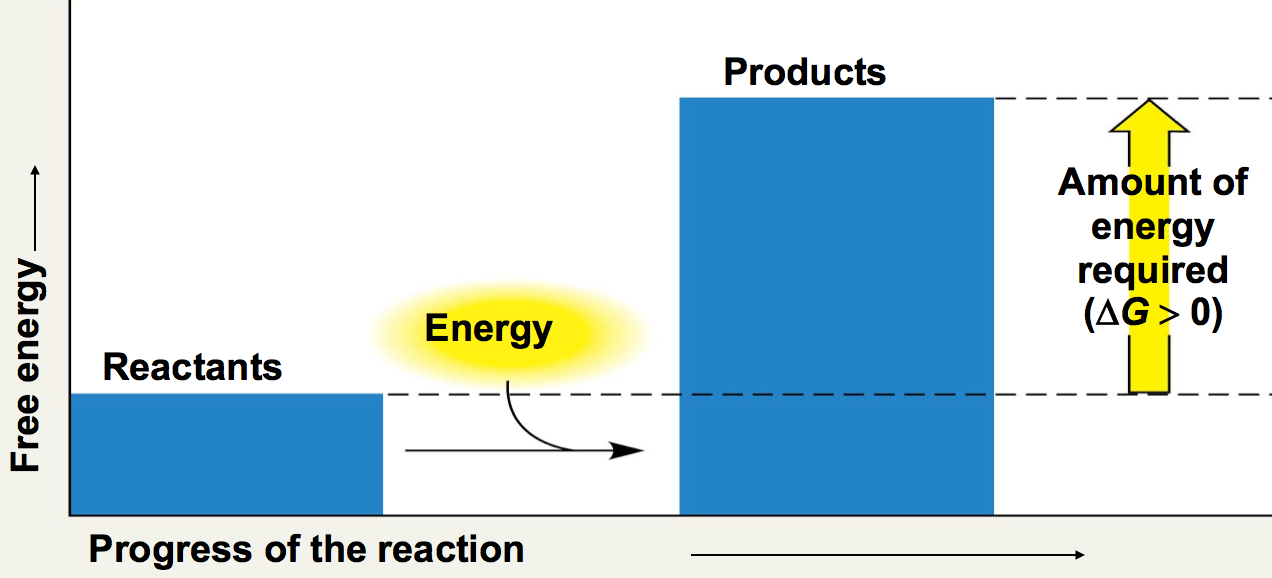 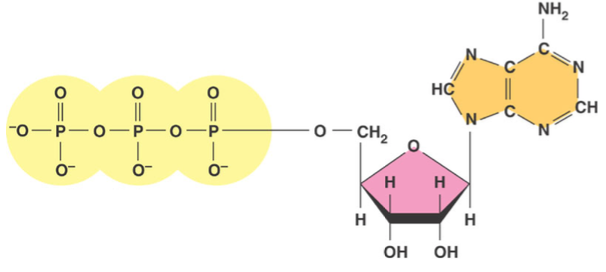 A		        B			     C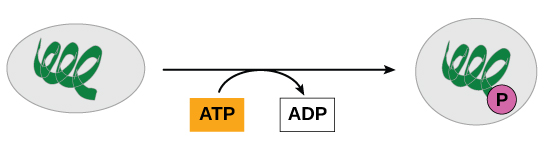 